附件1： “网络安全知识比拼排位赛”活动参与方式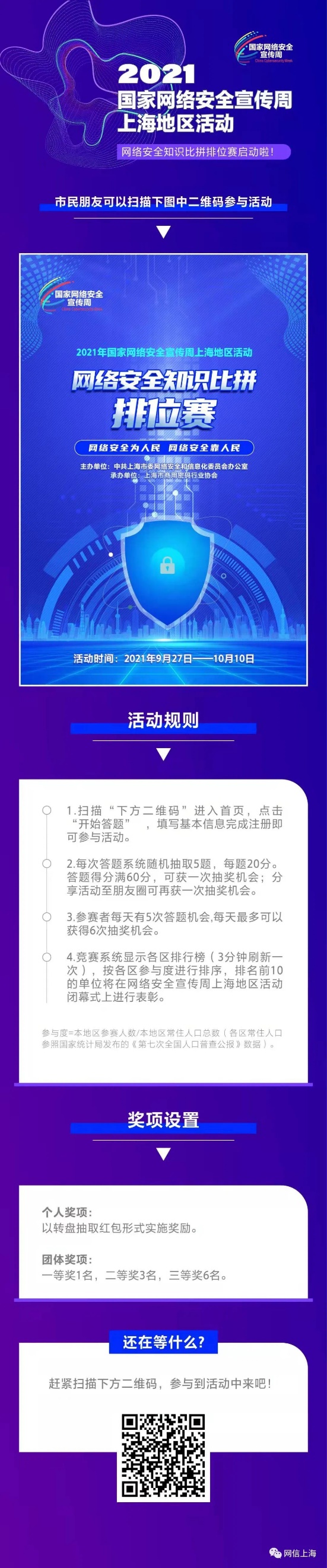 扫描下方二维码，参与到活动中来吧！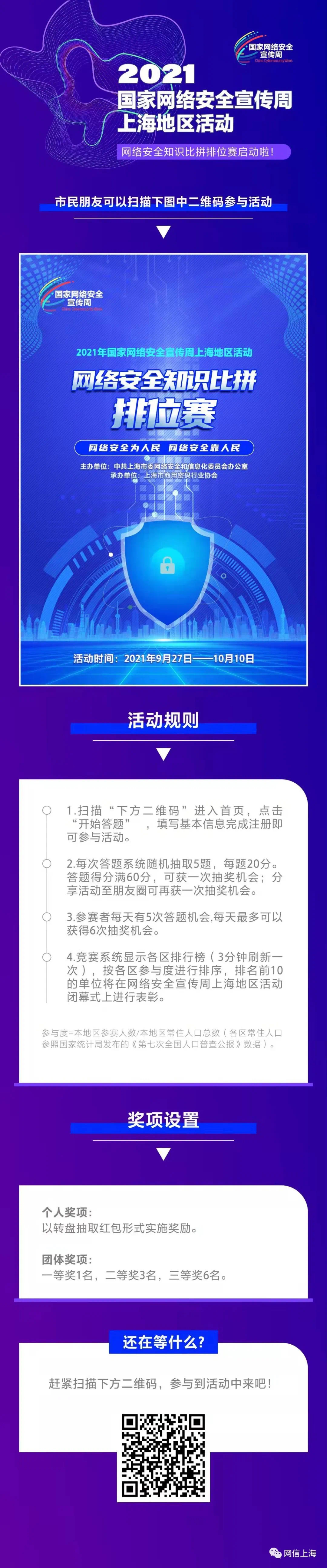 